1.Ich...........  Adana.A) komme / in       B) wohne / ausC) wohnen / inD) kommen / aus       E) komme  /  aus2. Er  ............   İmamoğlu.A)  wohnt /  in     B) wohnen /  aus    C)  wohne /  inD)  wohnst /  in    E) wohnen /  in3. Ich.......  15  Jahre.....  .A) bist / bin     B) sind / alt         C)  ist  /  altD) bin  / alt     E) seid / bin 4.siebzehn –siebenundsiebzig –vierundachtzig -dreiA)17-77-48-3  B)77-17-84-3  C)17-77-84-3D)71-83-17-2   E)71-77-84-175.sieben –achtzehn –neunundachtzig  -hundertA)17-77-48-100  B)7-18-89-100  C)17-77-84-100D)71-83-98-100   E)7-89-18-1006. Wowohnt   Bettina? ---………………………………..A) Siewohnt in der Tasche. B) Sielernt inAdana.C) Er wohnt imRegal.D) Siegeht in dieSchule.  E) Siewohnt inMünchen.7.  .........beginntdieSchule ?A) Was  B) Wohin  C) Wann  D) Wir  E) Woher8. WannbeginntdieSchule? --- ………………………A) IchhabekeineSchultasche.B) DieSchulebeginnt um 8.20  Uhr.C) DasisteineSchule.D) Ichgehenicht indieSchule.E) DasistkeineSchule.9.  .........hastdu  in der  Schultasche ?A) Wo   B) Wann   C) Was   D) Wer   E) Wie10. ...........istneu in der  Klasse ?A) Wo   B) Wann   C) Woher  D)  Wer   E) Wie11.Wie  ........  es  .......  ?A) geht / dir         B) spät / dir      C)viel / UhrD)  gehen /  euch      E ) findet  / ihnen12.Was passtnicht ?( Hangisi uymaz? )                                                                                                         Deutsch:   Heft-  Bleistift - Buch – Wörterbuch- PinselA) Heft  B) Bleistift   C) Buch  D)  Wörterbuch  E) Pinsel13.Was passtnicht ? ( Hangisi  uymaz?)Mathematik : Lineal-Malkasten-Buch-Heft-BleistiftA)Lineal    B)Malkasten  C)Buch   D) Heft   E) Bleistift14.Wir ........... am ..............undFreitagMathematik.A)habe /Montag   B) hat  / Montag   C) hast  / DienstagD)  haben / Dienstag     E)  habt  / Mittwoch15.Ich  ................Mathematik................. .A) bin / um 8.00 Uhr  B) komme / wichtig C) finde /  wichtigD) findet / langweilig   E) findest /  lustig16.Ist  Sportdein........................?A)Lieblingsfach B) um 9 Uhr  C) lernt D) beginnt  E) haben17 .      _.GutenTag! Wer........dudenn?           _Ich...........    Ahmet.A) bin/ bist  B) bist / ist C) bist /sind  D)ist /bist  E) bist / bin18. - Wie...........du?    _ Ich..............  Ayşe.A)heiβen/ heiβe    B) heiβe / heiβt   C)  heiβt  / heiβeD) heiβ /  heiβt      E) heiβen  / heiβ19. _Wieheiβt  ...........Mutter  ?     _  ...........Mutterheiβt   Fatma.A) dein / Mein  B) dein / Meine  C) deine / EureD) deine  / Meine  E)  deine  / Sein20. DieElternsind..................und.................. .A)der Vater / der Grossvater  B) der  Vater / dieMutterC) der Vater / der Bruder     D) der  Vater  / der OnkelE) der Vater /  dieTante21.Seine  Haaresind..........  , .........und...............  .A)schwarz /braun / blond  B) braun / dünn  /  grauC) grau  /blau  / eckig      D) braun  / glatt  / mittelgrossE ) braun /  glatt  / lang22.Mein  Gesichtist..............  .A) grün  B) lockig  C) sportlich   D)  oval  E ) vollschlank23. IhreAugensind.................  .A ) blau  B) glatt    C)  lockig   D)  lang  E ) kurz24.   (  11:15  )A)  Es istelfUhr.          B)  Es istViertelnachelf.C) Es isthalbelf.         D)  Es istViertelvorelf.E ) Es istzehnnachelf.25. Im Wohnzimmer sind ein............. , zwei........... ,ein..............undvier................  .A) Sessel  /  Sofa  /  Tische   / StuhlB) Sessel /  Sofas  /   Tisch    /  StuhlC) Sessel  / Sofas  /  Tisch  /   StühleD) Sessel  / Sofa   /  Tisch   /  StühleE) Sessel  /  Sofas  / Tische  / Stühlewww.eegitimim.com 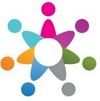 ABCDE1 x2 x3 x4 x5 x6 x7 x8 x9 x10 x11 x12 x13 x14 x15 x16 x17 x18 x19 x20 x21 x22 x23 x24 x25 x